lMADONAS NOVADA PAŠVALDĪBA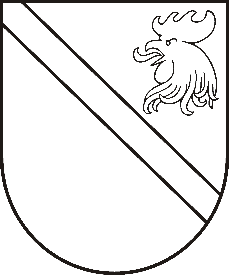 Reģ. Nr. 90000054572Saieta laukums 1, Madona, Madonas novads, LV-4801 t. 64860090, fakss 64860079, e-pasts: dome@madona.lv ___________________________________________________________________________MADONAS NOVADA PAŠVALDĪBAS DOMESLĒMUMSMadonā2019.gada 17.septembrī								Nr.380									(protokols Nr.17, 4.p.)Par pašvaldības kustamās mantas - nekustamā īpašuma “Alnīši”, Aronas pagastā, Madonas novadā (kadastra Nr. 7042 007 0121) cirsmu izsoles organizēšanu, nosacītās cenas un izsoles noteikumu apstiprināšanuMadonas novada pašvaldības domē saņemts Aronas pagasta pārvaldes 23.08.2019. ieteikums Nr. ARO/1.12/19/106 par pašvaldības īpašuma „Alnīši” ar kadastra apzīmējumu 7042 007 0121 4.kvartāla 1., 2., 5., 7., 15., 16., 17. nogabalu meža cirsmu 8,48 ha platībā Aronas pagastā pārdošanu atklātā mutiskā izsolē ar augšupejošu soli, nosacītās cenas un izsoles noteikumu apstiprināšanu.Augošas koksnes krājas un kvalitātes vērtējumu ir veikusi sertificēta vērtētāja Mairita Bondare, sertifikāts Nr.448. Saskaņā ar vērtējumu cirsmu tirgus vērtība sastāda EUR 68787,89 (sešdesmit astoņi tūkstoši septiņi simti astoņdesmit septiņi euro 89 centi).Saskaņā ar “Publiskas personas mantas atsavināšanas likuma” 3.panta otro daļu, Publisku personu mantas atsavināšanas pamatveids ir mantas pārdošana izsolē. Noklausījusies domes priekšsēdētāja A.Lungeviča sniegto informāciju, pamatojoties uz “Publiskas personas mantas atsavināšanas likuma” 3.panta otro daļu, 8.panta piekto daļu, ņemot vērā 11.09.2019. Uzņēmējdarbības, teritoriālo un vides jautājumu komitejas un 17.09.2019. Finanšu un attīstības jautājumu komitejas atzinumus, atklāti balsojot: PAR – 11 (Agris Lungevičs, Ivars Miķelsons, Andrejs Ceļapīters, Antra Gotlaufa, Artūrs Grandāns, Gunārs Ikaunieks, Valda Kļaviņa, Rihards Saulītis, Inese Strode, Aleksandrs Šrubs, Gatis Teilis), PRET – NAV, ATTURAS – NAV, Madonas novada pašvaldības dome  NOLEMJ:Pārdot mutiskā izsolē ar augšupejošu soli pašvaldības kustamo mantu - 6 (sešas) cirsmas, kas atrodas Madonas novada pašvaldībai piederošajā nekustamajā īpašumā “Alnīši”, Aronas pagastā, Madonas novadā ar kadastra Nr. 7042 007 0121 8,48 ha platībā ar kopējo krāju 2610,36 m³.Apstiprināt kustamās mantas - nekustamā īpašuma “Alnīši” , Aronas pagastā, Madonas novadā, cirsmu izsoles nosacīto cenu EUR 69000,00 (sešdesmit deviņi tūkstoši euro 00 centi).Apstiprināt kustamās mantas - nekustamā īpašuma “Alnīši”, Aronas pagastā, Madonas novadā, cirsmu izsoles noteikumus. Madonas novada pašvaldības īpašuma atsavināšanas un izmantošanas komisijai organizēt un veikt cirsmu izsoli saskaņā ar pašvaldības mežziņa norādīto cirsmu izsoļu organizēšanas uzsākšanas laiku.  Pielikumā: Izsoles noteikumi.Domes priekšsēdētājs						A.Lungevičs